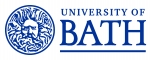 Job DescriptionPerson SpecificationJob title:Programmes AdministratorDepartment/School:Faculty of Humanities and Social Sciences Grade:5Location:University of Bath CampusJob purposeThis postholder will form part of the Faculty’s Taught Programmes Team, taking responsibility for the administrative support of one or more taught programmes.  This includes supporting assessment processes, maintaining student records, responding to enquiries from students, supporting Director/s of Studies and contributing to recruitment activities.  Under the guidance of a Programmes Manager and Programmes Officer, the postholder works within common systems and processes standardised on best practice, adhering to University regulations and procedures, and ensuring services are efficient, effective and adapt to changing circumstances. The postholder also works closely with academic staff, ensuring cooperation and compliance with milestones in the academic year, and is in regular communication with  students and potential applicants.  Source and nature of management provided Programmes Officer with input from the Programmes Manager/s, Director of Administration & Director(s) of StudiesStaff management responsibilityDepending on the size of the programme, the postholder may be required to manage the workload of an Administrative AssistantSpecial conditions You will from time to time be required to undertake other duties of a similar nature as reasonably required by your line manager.  These may include assisting in the facilitation of CPD activities and weekend activities such as Open Days and other events. This will form part of your substantive role. Annual leave may be restricted during peak workload periods.  Main duties and responsibilities Main duties and responsibilities 1Support for Programme DeliveryImplement and work within a set of common core business processes, standardised on best practice and adhering to University regulations and codes of practice in support of the student life cycleAct as a point of contact for students, staff, visiting lecturers and other external stakeholders, dealing with enquiries and providing advice and guidance in a professional and timely manner on matters relating to programme administrationEstablish, maintain and use clear and effective means of communication with staff and studentsMaintain and develop the virtual learning environment portal, including uploading unit information, making updates etc. as requiredAssist in the production of core programme information, materials, teaching aids and general handbooksOrganise Open Days, induction, graduation receptions, residentials and other key events relevant to programme/sSupport timetabling activities, including resolving of timetabling problems for students and teaching staff Support Staff Student Liaison Committees (SSLC)Identify and resolve complex problems of student progressionUnderstand relevant University regulations and Codes of Practice, ensuring that all quality assurance and enhancement requirements are metDevelop an understanding of and contribute to internal and external accreditation processesMaintain an overview of students registered with Learning SupportSupport Unit Convenors and the Director(s) of Studies with unit and programme changes for DLTQC approval (and following FLTQC approval), ensuring that version control of programme documentation is maintainedProvide administrative support to Director/s of Studies2Student RecordsTake responsibility for the creation and maintenance of accurate student records, adhering to University regulations and Data Protection and Freedom of Information Acts, using the University’s student administration system (SAMIS)Ensure that accurate records of student attendance are maintainedTrack changes of degree programmes and unit choices on the University student records system, ensure that all student choices relating to their programme of study have been authorised, and are correctMaintain,  update and archive all student files, handbooks and records on a regular basisMonitor student progress, advising students of possible study alternatives/payment options (for distance learning programmes), referring queries on as appropriate3AssessmentSupport assessment processes bySupporting the production of exam papersEnsuring all marks, results and decisions are collated in a timely fashion and recorded accuratelyLiaising with External Examiners and supporting their activitiesSupporting the moderation processCoordinating the management of coursework submissionsPreparing examination invigilation schedules Producing letters and results transcripts for students as requiredRetaining & archiving a sample set of assessments in adherence with the University retention policySupporting re-assessment processesSupport Boards of Examiners byPreparing complete and accurate Board reports for consideration at meetingsServicing Board meetingsFollowing up actions/Chair’s actionsOverseeing the Individual Mitigating Circumstances process4Recruitment & Enquiry ManagementAssist with recruitment activities such as the UCAS days/PGT Recruitment and University Open Days, promoting increased applications and high retention rates5TeamworkingBe a proactive, collaborative and co-operative member of the Faculty Taught Programmes Team, contributing to the effective delivery of service in this team and others within the Faculty as a wholeSupport other members of the team and provide assistance and guidance where necessary6Commitment to the University’s Effective Behaviours FrameworkAs a holder of the Association of University Administrators Mark of Excellence Award, the University has identified a set of effective behaviours which we value and have found to be consistent with high performance across the organisation.   Professional Services staff are expected to exhibit these behaviours with a commitment to on-going personal development in these areas. Further details are outlined in the person specification. This is not intended as an exhaustive list of duties or a restrictive definition of the post but rather should be read as a guide to the main priorities and typical areas of activity of the post-holder. These activities are subject to change over time as priorities and requirements evolve and as such it may be amended at any time by the line manager following discussion with the post holder. This is not intended as an exhaustive list of duties or a restrictive definition of the post but rather should be read as a guide to the main priorities and typical areas of activity of the post-holder. These activities are subject to change over time as priorities and requirements evolve and as such it may be amended at any time by the line manager following discussion with the post holder. Criteria: Experience/KnowledgeEssentialDesirableExperience in an administrative support role preferably with experience of student administration or equivalent experience working in a busy office in an administrative roleExperience of working within the Higher Education sectorGood working knowledge of standard IT packages and databases including web-based management information systems and web authoring Skills in University specific software (including SITS, Business Objects, Moodle)Experience of maintaining clear and accurate recordsEvidence of independent and effective team workingExperience of effectively organising a busy workload with sometimes conflicting priorities, to meet deadlinesEvidence of working within specific frameworks e.g. Quality Assurance complianceExperience of servicing/minuting meetingsCriteria: SkillsEssentialDesirableExcellent written and oral communication skills, with a high level of accuracy and attention to detailExcellent interpersonal skills in order to communicate effectively with staff, students and members of the public. Ability to develop good working relationships.Ability to coordinate resources other than oneself (arrange events)Competent, conscientious and motivated with a methodical approach to workAbility to be adaptable and flexible and to learn new skills quicklyCriteria: Professional QualificationsEssentialDesirableN/ACriteria: Academic QualificationsEssentialDesirableGood level of general education; educated to A Level (or equivalent qualification)Educated to degree level (or equivalent qualification) Effective Behaviours*To be most effective in this role the University has identified a set of effective behaviours.  These behaviours do not examine technical competence, rather they identify the behaviour patterns that are valued due to them being consistent with high performance across the organisation.  This table identifies how the EBF applies to this specific role:Effective Behaviours*To be most effective in this role the University has identified a set of effective behaviours.  These behaviours do not examine technical competence, rather they identify the behaviour patterns that are valued due to them being consistent with high performance across the organisation.  This table identifies how the EBF applies to this specific role:Managing self and personal skills:Able to give and receive feedback constructivelyBehaves professionally when faced with challenging situations Demonstrates self-awarenessIs self-starting and proactiveDelivering excellent service:Listens with empathy, questions and clarifies in order to understand the needs of othersTailors communication to meet the needs of stakeholdersUses feedback to drive improvementsTakes responsibility for actionsKeeps up-to-date with relevant information in order to provide accurate advice and resolve complex queriesFinding innovative solutions:Thinks creatively and implements solutions for complex problemsStrives to continually improve own processes Identifies gaps against best practiceDraws on experiences of self and othersConsiders alternative optionsShares learning and experiences with othersEmbracing change:Successfully performs in varying environmentsHas a positive attitude towards changeDemonstrates flexibility and adaptabilityEncourages experimentation and new ways of workingEncourages others to initiate and embrace change through influencing and persuasion Using resources:Liaises outside of immediate work area to maximise use of resources within the UniversityPromotes efficient and cost-effective working practices Proactively plans and prepares for future eventsEstablishes realistic milestones, reviews progress and adjusts accordinglyEffectively manages time and coordinates priorities, tasks and resources to achieve work outcomesEngaging with the big picture:Understands links between individual, team and University objectives/strategies Proactively builds networks with colleagues in different areasUnderstands different perspectives and ways of workingUnderstands the context within which the team is operatingDeveloping self and others:Shows commitment to own development and learningEngages with training activities Recognises others’ contribution to the achievement of objectivesUses delegation as an opportunity to develop others Working with people:Acts fairly and respectfully towards othersDemonstrates honesty and integrityFosters a collaborative team-working environmentHas a comprehensive understanding of boundaries between the responsibilities of different rolesAchieving results:Takes personal responsibility for getting things doneWorks effectively in order to meet deadlinesMonitors progress and provides regular updates Maintains a high standard of work even when under pressure